New Supplier Application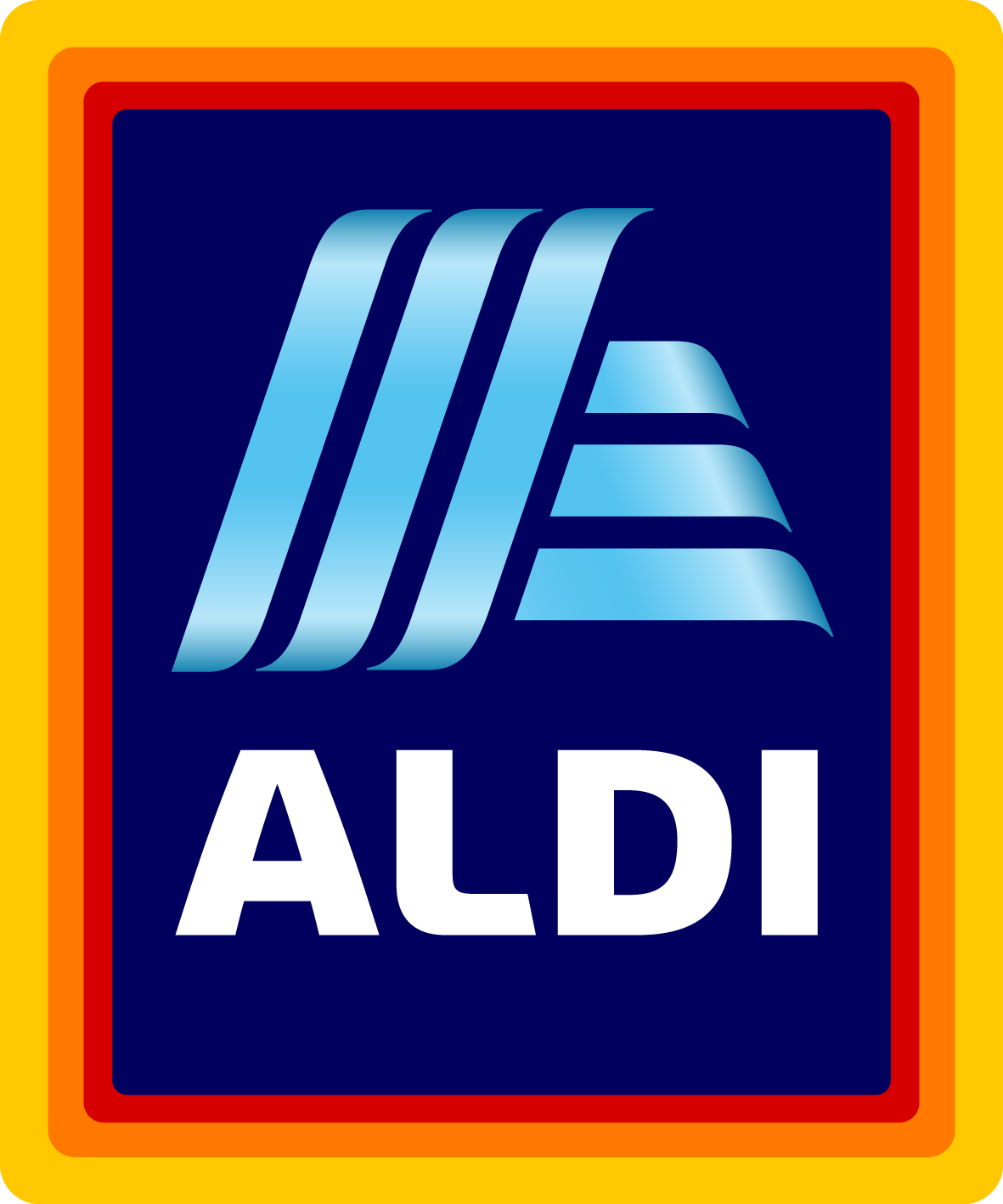 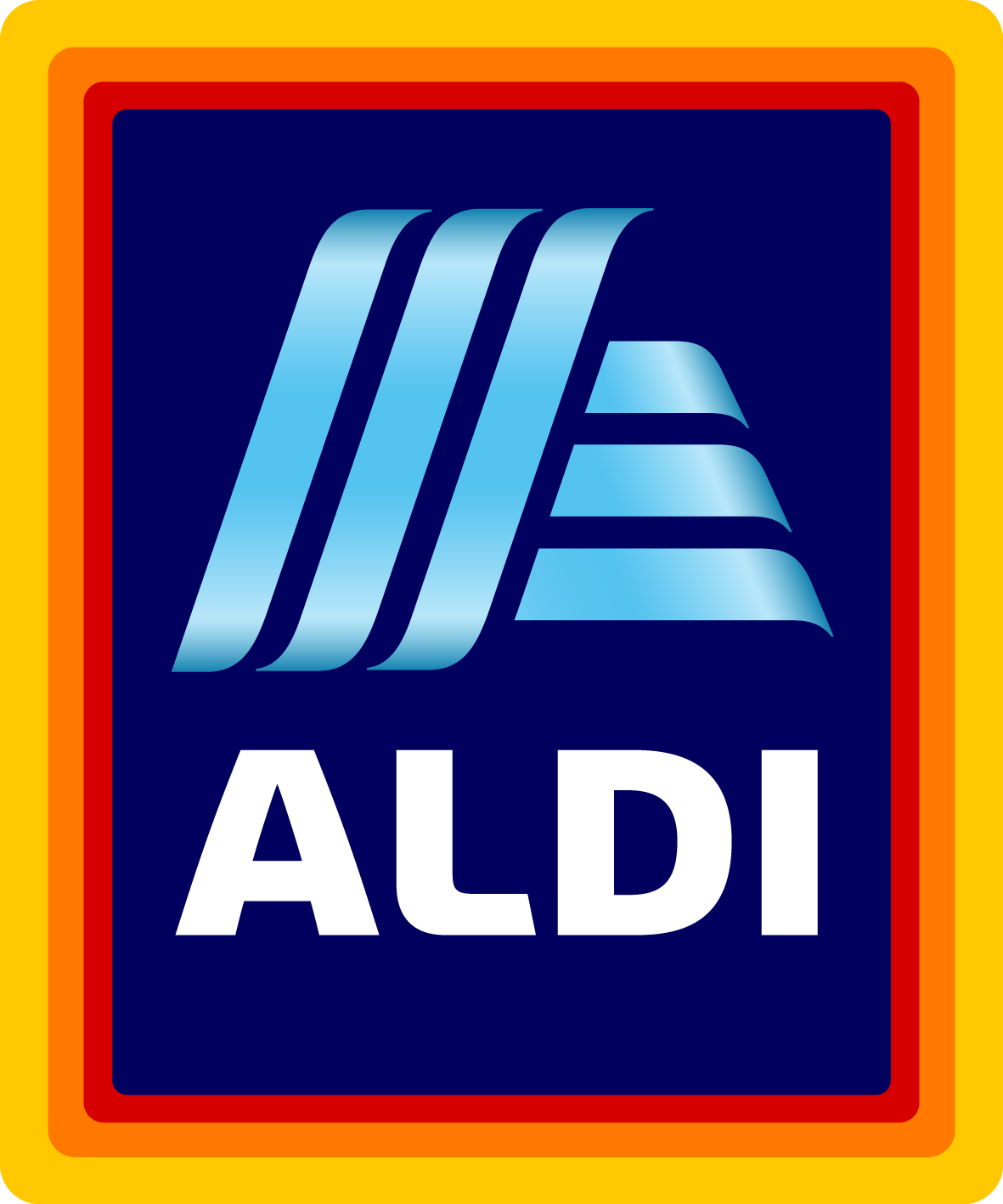 SUBMISSIONS WILL NOT BE CONSIDERED UNLESS COMPLETED IN FULL.Date:	     Company Name:	     DUNS Number:	     Company Headquarters Address:	     City, State, ZIP, Country:	     Company Headquarters Phone:	     Contact Name and Title:	     Contact Phone:	     Contact Fax:	     Contact Email:	     Company Website:	     Have you reviewed our Supplier Video?   Yes     No   (https://corporate.aldi.us/en/suppliers/supplier-video/)  Have you reviewed ALDI FAQs?  Yes     No  (https://corporate.aldi.us/en/suppliers/faqs/) What year was your company started?        What are your annual sales?        Does your company have a U.S. or Canadian Sales Office?  Yes     No  Are you a broker?    Yes    No  		Are you a distributor?	Yes     No  Are your products co-packed?  Yes     No  Is your company able to produce items in Private Label?  Yes 	 No  Are you able to provide a mixed case of product (ie 2 or more variants per case):  Yes 	 No  Has your company ever supplied product to ALDI?  Yes 	 No    If so, please list the items supplied:        What US retailers are you currently supplying?       For whom do you currently produce private label products?       Has your company shipped product to the United States?  Yes     No  Are you able to quote Duties Delivered Paid (DDP) at a U.S. port?  Yes     No  Production Facility Locations (Street Address, City, State and Country):  Where are your pick-up/shipping locations (City, State and Country):  Are you familiar with our every day product line?  Yes     No  If not, please visit a store location. What products within our everyday product line are you able to produce for ALDI? ALDI Special Buys are two week in & out promotions that allow us to provide variety to our customers.
What special buy recommendations is your company able to produce for ALDI?  In order to supply ALDI, all private label food production facilities must be GFSI Certified and warehouse facilities must be GMP Certified. Are you able to provide audit documentation (report, certificate, etc.) to support that each facility has been audited within the last 12 months?  Yes     No*If yes, please submit a copy of your recent certification for all products’ facilities that you are proposing.If you do not currently have an audit on file, are you able to schedule an audit?  Yes     NoIn order to supply ALDI, your company must carry general and umbrella liability policies. Coverage requirements are based on product category and range from $2M each occurrence/ $3M aggregate to $10M each occurrence/$11M aggregate.Can you provide proof of insurance?  	Yes     NoIf you do not currently have insurance, are you able to obtain the required coverage?  Yes     NoIf you do not currently carry adequate coverage, are you willing to increase your policy terms to meet ALDI requirements?  Yes     No
Please provide details for your top-selling item.  For additional items, please complete Supplemental Product Submission Form/s available online at https://corporate.aldi.us/en/suppliers/become-a-supplier/ Product Name:       Detailed Description (ie. weight, pack size, material, color, etc):       Product Type:	Dry    Refrigerated     Frozen     General Merchandise  Can you produce a National Brand Equivalent?	 Yes  		No  Product Features / Claims (ie no artificial colors, BPA-free, no MSG, Made in USA, etc):       Minimum shelf life (in days) at delivery to ALDI warehouse:          Does your product include a warranty:  Yes     No  
If yes, please provide details (US hotline):       Please provide Market Information for Same/Similar Product below:Based on overall sales for items you manufacture, where does this item rank?       Please list the items whose sales rank higher than the proposed item.  Please provide competitive market data to support the proposed item. Current Retail for same/similar item: $     	Oz. size:       Retailer Name:       Do you supply this item to the retailer above?  	Yes 		No 	Current Retail for same/similar item: $     	Oz. size:       Retailer Name:       	Do you supply this item to the retailer above?  	Yes 		No 		Current Retail for same/similar item: $     	Oz. size:       Retailer Name:       	Do you supply this item to the retailer above?  	Yes 		No 	Please return your completed document via email to supplierinfo@aldi.us or via mail to New Supplier Team, ALDI Corporate Buying, 1200 N. Kirk Rd., Batavia, IL 60510-1477.Please refrain from sending samples unless requested.
*ALDI is not liable for any costs incurred by a supplier in attempt to meet ALDI requirements.  An Applicant will not become an ALDI supplier until ALDI and the Applicant enter into a formal written agreement.  Fees associated with packaging design and product testing are the responsibility of the supplier.